Alfredo SauceThe key to making a great alfredo or carbonara is patience!Cook your noodles first and when the noodles are done THEN start the sauce.  Alfredo SauceIngredients:Fettuccine noodles for two 15 mL margarine250 mL whipping cream125 mL Parmesan cheeseSalt and pepper to tasteMethod: In a large pot of boiling water, cook pasta until al dente (8-10 minutes for dry pasta 3-4 minutes for fresh pasta).  Drain.In a large frying pan over medium heat, melt margarine.Add whipping cream and cook until cream begins to bubble.  Season with salt and pepper.Add cooked pasta to frying pan, toss with tongs and heat.Add Parmesan cheese, toss and heat until cheese melts. Serve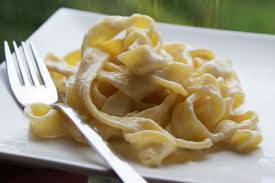 Recipe Notes and AdditionsSpecial Instructions:_____________________________________________________________________________________________________________________________________________________________________________________________________________________________________________________________________________________________________________________________________________________________________________________________________________________________________________________________________________________________________________________________Equipment Needed:_____________________________________________________________________________________________________________________________________________________________________________________________________________________________________________________________________________________________________________________________________________________________________Notes for Future Use:_______________________________________________________________________________________________________________________________________________________________________________________________________________Possible Changes: __________________________________________________________________________________________________________________________________________________________________________________________________________________________________________________________________________________________________________________________________________________________________________________________________________________________________________________Yields: _____________________________________________________________________